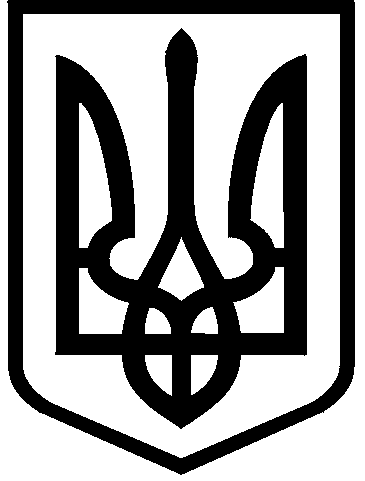 КИЇВСЬКА МІСЬКА РАДАII сесія  IX скликанняРІШЕННЯ____________№_______________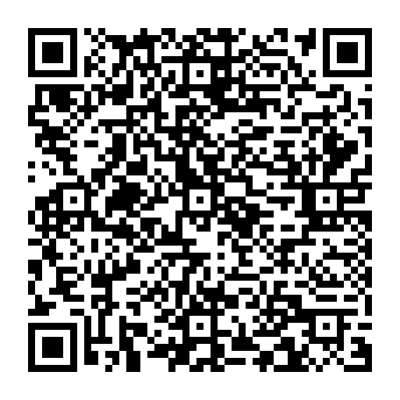 Відповідно до статей 9, 791, 83, 186 Земельного кодексу України, статті                  56 Закону України «Про землеустрій», пункту 34 частини першої статті                            26 Закону України «Про місцеве самоврядування в Україні», розглянувши технічну документацію із землеустрою щодо поділу та об’єднання земельних ділянок та клопотання громадянина Завацького Андрія Богдановича                                 від 12 вересня 2023 року, Київська міська радаВИРІШИЛА:Затвердити технічну документацію із землеустрою щодо поділу                     та об’єднання земельних ділянок, а саме: земельної ділянки                                    комунальної власності Територіальної громади міста Києва в особі Київської міської ради, вид цільового призначення якої - для розміщення та                        експлуатації будівель і споруд додаткових транспортних послуг                                               та допоміжних операцій, код 12.08 на просп. Петра Григоренка, 3-г                                            у Дарницькому районі м. Києва (категорія земель – землі промисловості,                                                        транспорту, електронних комунікацій, енергетики, оборони та                                                                 іншого призначення; код виду цільового призначення – 12.08), якою передбачено формування двох земельних ділянок, а саме:- площею 0,2338 га (кадастровий номер 8000000000:63:245:0070); - площею 0,0440 га (кадастровий номер 8000000000:63:245:0071), справа № 263746491.2. 	 Контроль за виконанням цього рішення покласти на постійну комісію Київської міської ради з питань архітектури, містопланування та земельних відносин.ПОДАННЯ:ПОГОДЖЕНО:Постійна комісія Київської міської ради з питань транспорту, зв’язку та реклами Голова                                                                                        Олексій ОКОПНИЙСекретар                                                                                        Ігор ГАЛАЙЧУКПро затвердження технічної документації із землеустрою щодо поділу земельної ділянки (кадастровий номер 8000000000:63:245:0155) комунальної власності територіальної громади міста Києва для розміщення та експлуатації будівель і споруд додаткових транспортних послуг та допоміжних операцій на просп. Петра Григоренка, 3-г у Дарницькому районі міста КиєваКиївський міський головаВіталій КЛИЧКОЗаступник голови Київської міської державної адміністраціїз питань здійснення самоврядних повноваженьПетро ОЛЕНИЧДиректор Департаменту земельних ресурсіввиконавчого органу Київської міської ради (Київської міської державної адміністрації)Валентина ПЕЛИХНачальник юридичного управлінняДепартаменту земельних ресурсіввиконавчого органу Київської міської ради(Київської міської державної адміністрації)Дмитро РАДЗІЄВСЬКИЙПостійна комісія Київської міської ради з питань архітектури, містопланування та земельних відносинГоловаМихайло ТЕРЕНТЬЄВСекретарЮрій ФЕДОРЕНКОНачальник управління правового забезпечення діяльності  Київської міської радиВалентина ПОЛОЖИШНИК